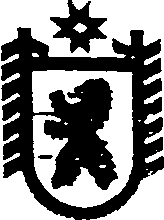 Республика КарелияАДМИНИСТРАЦИЯ СЕГЕЖСКОГО МУНИЦИПАЛЬНОГО РАЙОНАПОСТАНОВЛЕНИЕот  12  сентября  2017  года  №  628 СегежаО  внесении изменений в постановление администрации Сегежского муниципального района от 10 апреля 2017 г. № 214Администрация Сегежского муниципального района п о с т а н о в л я е т:        Внести в план бюджетных ассигнований на расходы по приобретению энергетических ресурсов муниципальными учреждениями, финансируемыми из бюджета Сегежского муниципального района, в 2017 году, утвержденный постановлением администрации Сегежского муниципального района от 10 апреля                2017 г. № 214 (в редакции постановлений от 15 июня 2017 г. № 396, от 26 июля 2017 г. № 493), следующие изменения: в пункте 12 цифры «1008,7» заменить цифрами «1130,4»;в пункте 14 цифры «1874,0» заменить цифрами «1999,8»;в пункте 24 цифры «3252,3» заменить цифрами «3282,3»;в пункте 40 цифры «73894,81» заменить цифрами «74172,31»Отделу информационных технологий и защиты информации администрации Сегежского муниципального района (Т.А.Слиж) обнародовать настоящее постановление путем размещения официального текста настоящего постановления в информационно-телекоммуникационной сети «Интернет» на официальном сайте администрации Сегежского муниципального района http://home.onego.ru/~segadmin             Глава администрацииСегежского муниципального района                                                           Ю.В. ШульговичРазослать: в дело, УЭР, ФУ, ЕРЦ.